 招商和享均衡养老目标三年持有期混合型基金中基金（FOF）2024年第1季度报告2024年03月31日基金管理人：招商基金管理有限公司 基金托管人：中国农业银行股份有限公司 送出日期：2024年4月19日 重要提示基金管理人的董事会及董事保证本报告所载资料不存在虚假记载、误导性陈述或重大遗漏，并对其内容的真实性、准确性和完整性承担个别及连带责任。基金托管人中国农业银行股份有限公司根据本基金合同规定，于2024年4月18日复核了本报告中的财务指标、净值表现和投资组合报告等内容，保证复核内容不存在虚假记载、误导性陈述或者重大遗漏。基金管理人承诺以诚实信用、勤勉尽责的原则管理和运用基金资产，但不保证基金一定盈利。基金的过往业绩并不代表其未来表现。投资有风险，投资者在作出投资决策前应仔细阅读本基金的招募说明书。本报告中财务资料未经审计。本报告期自2024年1月1日起至3月31日止。基金产品概况注：本基金从2023年9月15日起新增Y类份额，Y类份额自2023年9月18日起存续。主要财务指标和基金净值表现主要财务指标单位：人民币元注：1、上述基金业绩指标不包括持有人认购或交易基金的各项费用，计入费用后实际收益水平要低于所列数字；2、本期已实现收益指基金本期利息收入、投资收益、其他收入(不含公允价值变动收益)扣除相关费用和信用减值损失后的余额，本期利润为本期已实现收益加上本期公允价值变动收益；3、本基金从2023年9月15日起新增Y类份额，Y类份额自2023年9月18日起存续。基金净值表现本报告期基金份额净值增长率及其与同期业绩比较基准收益率的比较招商和享均衡养老三年持有期混合（FOF）A招商和享均衡养老三年持有期混合（FOF）Y自基金合同生效以来基金累计净值增长率变动及其与同期业绩比较基准收益率变动的比较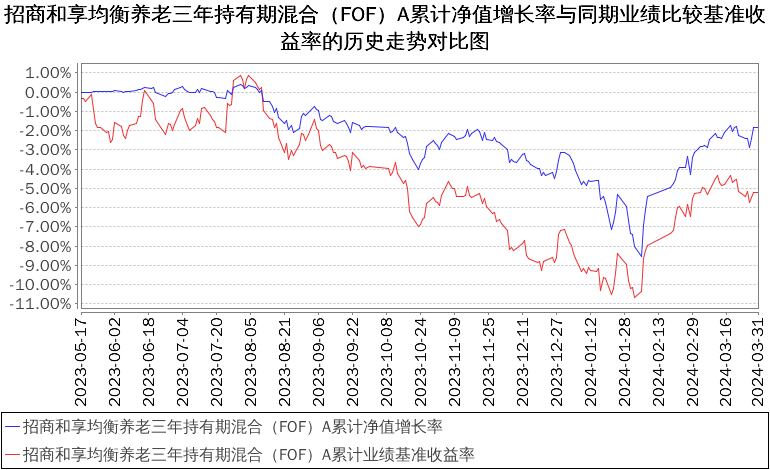 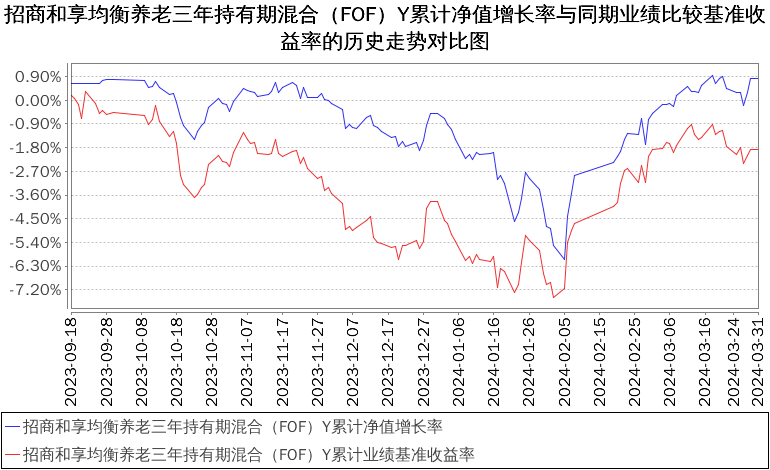 注：1、本基金合同于2023年5月17日生效，截至本报告期末基金成立未满一年；自基金成立日起6个月内为建仓期，建仓期结束时各项资产配置比例符合合同约定。2、本基金从2023年9月15日起新增Y类份额，Y类份额自2023年9月18日起存续。管理人报告基金经理（或基金经理小组）简介注：1、本基金首任基金经理的任职日期为本基金合同生效日，后任基金经理的任职日期以及历任基金经理的离任日期为公司相关会议作出决定的公告（生效）日期；2、证券从业年限计算标准遵从中国证监会《证券基金经营机构董事、监事、高级管理人员及从业人员监督管理办法》中关于证券从业人员范围的相关规定。管理人对报告期内本基金运作遵规守信情况的说明基金管理人声明：在本报告期内，本基金管理人严格遵守《中华人民共和国证券投资基金法》、《公开募集证券投资基金运作管理办法》等有关法律法规及其各项实施准则的规定以及本基金的基金合同等基金法律文件的约定，本着诚实信用、勤勉尽责的原则管理和运用基金资产，在严格控制风险的前提下，为基金持有人谋求最大利益。本报告期内，基金运作整体合法合规，无损害基金持有人利益的行为。基金的投资范围以及投资运作符合有关法律法规及基金合同的规定。公平交易专项说明公平交易制度的执行情况基金管理人已建立较完善的研究方法和投资决策流程，确保各投资组合享有公平的投资决策机会。基金管理人建立了所有组合适用的投资对象备选库，制定明确的备选库建立、维护程序。基金管理人拥有健全的投资授权制度，明确投资决策委员会、投资组合经理等各投资决策主体的职责和权限划分，投资组合经理在授权范围内可以自主决策，超过投资权限的操作需要经过严格的审批程序。基金管理人的相关研究成果向内部所有投资组合开放，在投资研究层面不存在各投资组合间不公平的问题。异常交易行为的专项说明基金管理人严格控制不同投资组合之间的同日反向交易，严格禁止可能导致不公平交易和利益输送的同日反向交易。确因投资组合的投资策略或流动性等需要而发生的同日反向交易，基金管理人要求相关投资组合经理提供决策依据，并留存记录备查，完全按照有关指数的构成比例进行投资的组合等除外。本报告期内，本基金各项交易均严格按照相关法律法规、基金合同的有关要求执行，本公司所有投资组合参与的交易所公开竞价同日反向交易不存在成交较少的单边交易量超过该证券当日成交量的5%的情形。报告期内未发现有可能导致不公平交易和利益输送的重大异常交易行为。报告期内基金投资策略和运作分析一季度权益市场先抑后扬，沪深300指数上涨3.1%，中证500指数下跌2.64%，中证1000指数下跌7.58%，创业板指数下跌3.87%。债券市场走势较强，10年期国债利率显著下行至2.3%附近。一季度市场结构分化明显，银行、石油石化、煤炭、家电、有色等行业领涨，医药、计算机、电子、地产、社服等行业领跌。一季度，高技术产业和出口链相关行业维持了较高景气，居民服务消费明显修复，但是地产投资和销售延续低迷，企业和居民部门的信心仍偏弱，经济回升动能有待加强。报告期内，本基金重点围绕红利价值、制造业出海和科技成长方向进行了配置，在年初成长风格因为交易拥挤带来一定回调的过程中，组合持仓朝价值均衡风格做了一定幅度倾斜，逐步提升整体稳健度。一季度行情演绎来看，红利和出海方向都有一定超额，但是成长方向总体呈现轮动和主题特征，参与的性价比有所下降，因此未来组合还是会秉持稳健风格，以价值和均衡型基金打底，提升品种选择的胜率，对于成长型基金的配置会更加审慎，做好赔率和胜率的双重考量。固收方面，通过配置历史绩优的纯债基金来争取获取稳定的票息收益，同时随着债券利率水平下行至低位，辅以配置稳健风格的固收+基金以增厚收益。此外，我们正在逐步拓宽资产配置视角，希望更大程度发挥FOF多元资产配置的优势，进一步分散风险提升收益。报告期内基金的业绩表现报告期内，本基金A类份额净值增长率为1.29%，同期业绩基准增长率为2.08%，Y类份额净值增长率为1.36%，同期业绩基准增长率为2.08%。报告期内基金持有人数或基金资产净值预警说明报告期内，本基金未发生连续二十个工作日出现基金份额持有人数量不满二百人或者基金资产净值低于五千万元的情形。投资组合报告报告期末基金资产组合情况报告期末按行业分类的股票投资组合报告期末按行业分类的境内股票投资组合本基金本报告期末未持有股票。报告期末按行业分类的港股通投资股票投资组合本基金本报告期末未持有港股通投资股票。报告期末按公允价值占基金资产净值比例大小排序的前十名股票投资明细本基金本报告期末未持有股票。报告期末按债券品种分类的债券投资组合金额单位：人民币元报告期末按公允价值占基金资产净值比例大小排名的前五名债券投资明细金额单位：人民币元报告期末按公允价值占基金资产净值比例大小排名的前十名资产支持证券投资明细本基金本报告期末未持有资产支持证券。报告期末按公允价值占基金资产净值比例大小排序的前五名贵金属投资明细本基金本报告期末未持有贵金属。报告期末按公允价值占基金资产净值比例大小排名的前五名权证投资明细本基金本报告期末未持有权证。报告期末本基金投资的股指期货交易情况说明报告期末本基金投资的股指期货持仓和损益明细根据本基金合同规定，本基金不参与股指期货交易。本基金投资股指期货的投资政策根据本基金合同规定，本基金不参与股指期货交易。报告期末本基金投资的国债期货交易情况说明本期国债期货投资政策根据本基金合同规定，本基金不参与国债期货交易。报告期末本基金投资的国债期货持仓和损益明细根据本基金合同规定，本基金不参与国债期货交易。本期国债期货投资评价根据本基金合同规定，本基金不参与国债期货交易。投资组合报告附注报告期基金投资的前十名证券的发行主体未有被监管部门立案调查，不存在报告编制日前一年内受到公开谴责、处罚的情形。本基金投资的前十名股票没有超出基金合同规定的备选股票库，本基金管理人从制度和流程上要求股票必须先入库再买入。其他资产构成金额单位：人民币元报告期末持有的处于转股期的可转换债券明细本基金本报告期末未持有处于转股期的可转换债券。报告期末前十名股票中存在流通受限情况的说明本基金本报告期末未持有股票。基金中基金报告期末按公允价值占基金资产净值比例大小排序的前十名基金投资明细报告期末按公允价值占基金资产净值比例大小排序的前十名公开募集基础设施证券投资基金投资明细报告期末基金持有的全部公开募集基础设施证券投资基金情况当期交易及持有基金产生的费用本报告期持有的基金发生的重大影响事件本基金本报告期持有的基金无需要披露的重大影响事件。开放式基金份额变动单位：份基金管理人运用固有资金投资本基金情况基金管理人持有本基金份额变动情况单位：份基金管理人运用固有资金投资本基金交易明细本报告期内基金管理人无运用固有资金投资本基金的交易明细。备查文件目录备查文件目录1、中国证券监督管理委员会批准设立招商基金管理有限公司的文件；2、中国证券监督管理委员会批准招商和享均衡养老目标三年持有期混合型基金中基金（FOF）设立的文件；3、《招商和享均衡养老目标三年持有期混合型基金中基金（FOF）基金合同》；4、《招商和享均衡养老目标三年持有期混合型基金中基金（FOF）托管协议》；5、《招商和享均衡养老目标三年持有期混合型基金中基金（FOF）招募说明书》；6、基金管理人业务资格批件、营业执照。存放地点招商基金管理有限公司地址：深圳市福田区深南大道7088号查阅方式上述文件可在招商基金管理有限公司互联网站上查阅，或者在营业时间内到招商基金管理有限公司查阅。投资者对本报告书如有疑问，可咨询本基金管理人招商基金管理有限公司。客户服务中心电话：400-887-9555网址：http://www.cmfchina.com招商基金管理有限公司2024年4月19日 基金简称招商和享均衡养老三年持有期混合（FOF）招商和享均衡养老三年持有期混合（FOF）基金主代码016669016669交易代码016669016669基金运作方式契约型开放式契约型开放式基金合同生效日2023年5月17日2023年5月17日报告期末基金份额总额220,221,391.51份220,221,391.51份投资目标本基金通过资产配置和基金优选，在控制产品风险收益特征的前提下，力争实现基金资产长期稳健增值。本基金通过资产配置和基金优选，在控制产品风险收益特征的前提下，力争实现基金资产长期稳健增值。投资策略本基金主要采用目标风险策略来进行投资品种的大类资产配置。本基金根据特定的风险偏好设定权益类资产、非权益资产的基准配置比例，并采取有效措施控制基金组合风险。本基金权益类资产（包括股票和存托凭证、股票型基金、混合型基金）的目标配置比例为基金资产的50%，上述权益类资产配置比例可在向上5%、向下10%的范围内调整，即权益类资产占基金资产的比例在40%-55%之间。在基于目标风险策略应用过程中，本基金根据既定的风险预算对投资组合进行目标约束，并根据该风险预算目标来调整组合中各类资产的配置比例，将整个投资组合维持在相对稳定的市场风险暴露。本基金其他主要投资策略包括：基金投资策略、股票投资策略、港股投资策略、债券投资策略、资产支持证券投资策略、存托凭证投资策略。本基金主要采用目标风险策略来进行投资品种的大类资产配置。本基金根据特定的风险偏好设定权益类资产、非权益资产的基准配置比例，并采取有效措施控制基金组合风险。本基金权益类资产（包括股票和存托凭证、股票型基金、混合型基金）的目标配置比例为基金资产的50%，上述权益类资产配置比例可在向上5%、向下10%的范围内调整，即权益类资产占基金资产的比例在40%-55%之间。在基于目标风险策略应用过程中，本基金根据既定的风险预算对投资组合进行目标约束，并根据该风险预算目标来调整组合中各类资产的配置比例，将整个投资组合维持在相对稳定的市场风险暴露。本基金其他主要投资策略包括：基金投资策略、股票投资策略、港股投资策略、债券投资策略、资产支持证券投资策略、存托凭证投资策略。业绩比较基准中债综合（全价）指数收益率×45%+沪深300指数收益率×50%+恒生综合指数收益率（经汇率调整后）×5%中债综合（全价）指数收益率×45%+沪深300指数收益率×50%+恒生综合指数收益率（经汇率调整后）×5%风险收益特征本基金是混合型基金中基金（FOF），预期收益和预期风险水平高于债券型基金、债券型基金中基金（FOF）、货币市场基金及货币型基金中基金（FOF）。同时，本基金为目标风险系列基金中基金中风险收益特征相对均衡的基金。本基金资产投资于港股通标的股票，会面临港股通机制下因投资环境、投资标的、市场制度以及交易规则等差异带来的特有风险，包括港股市场股价波动较大的风险（港股市场实行T+0回转交易，且对个股不设涨跌幅限制，港股股价可能表现出比A股更为剧烈的股价波动）、汇率风险（汇率波动可能对基金的投资收益造成损失）、港股通机制下交易日不连贯可能带来的风险（在内地开市香港休市的情形下，港股通不能正常交易，港股不能及时卖出，可能带来一定的流动性风险）等。本基金是混合型基金中基金（FOF），预期收益和预期风险水平高于债券型基金、债券型基金中基金（FOF）、货币市场基金及货币型基金中基金（FOF）。同时，本基金为目标风险系列基金中基金中风险收益特征相对均衡的基金。本基金资产投资于港股通标的股票，会面临港股通机制下因投资环境、投资标的、市场制度以及交易规则等差异带来的特有风险，包括港股市场股价波动较大的风险（港股市场实行T+0回转交易，且对个股不设涨跌幅限制，港股股价可能表现出比A股更为剧烈的股价波动）、汇率风险（汇率波动可能对基金的投资收益造成损失）、港股通机制下交易日不连贯可能带来的风险（在内地开市香港休市的情形下，港股通不能正常交易，港股不能及时卖出，可能带来一定的流动性风险）等。基金管理人招商基金管理有限公司招商基金管理有限公司基金托管人中国农业银行股份有限公司中国农业银行股份有限公司下属分级基金的基金简称招商和享均衡养老三年持有期混合（FOF）A招商和享均衡养老三年持有期混合（FOF）Y下属分级基金的交易代码016669019496报告期末下属分级基金的份额总额220,045,432.42份175,959.09份主要财务指标报告期（2024年1月1日－2024年3月31日）报告期（2024年1月1日－2024年3月31日）主要财务指标招商和享均衡养老三年持有期混合（FOF）A招商和享均衡养老三年持有期混合（FOF）Y1.本期已实现收益-4,251,652.51-1,945.202.本期利润2,757,956.022,292.453.加权平均基金份额本期利润0.01250.02074.期末基金资产净值215,952,465.29174,548.675.期末基金份额净值0.98140.9920阶段份额净值增长率①份额净值增长率标准差②业绩比较基准收益率③业绩比较基准收益率标准差④①-③②-④过去三个月1.29%0.54%2.08%0.56%-0.79%-0.02%过去六个月-0.08%0.43%-1.41%0.50%1.33%-0.07%自基金合同生效起至今-1.86%0.35%-5.22%0.50%3.36%-0.15%阶段份额净值增长率①份额净值增长率标准差②业绩比较基准收益率③业绩比较基准收益率标准差④①-③②-④过去三个月1.36%0.54%2.08%0.56%-0.72%-0.02%过去六个月0.05%0.43%-1.41%0.50%1.46%-0.07%自基金合同生效起至今0.84%0.42%-1.85%0.50%2.69%-0.08%姓名职务任本基金的基金经理期限任本基金的基金经理期限证券从业年限说明姓名职务任职日期离任日期证券从业年限说明雷敏本基金基金经理2023年5月17日-16女，硕士。曾就职于太平洋资产管理有限责任公司权益投资部、中国人保资产管理有限公司权益投资部，从事FOF投资工作。2021年12月加入招商基金管理有限公司资产配置与FOF投资部，现任招商智星稳健配置混合型基金中基金（FOF-LOF）、招商和惠养老目标日期2045五年持有期混合型发起式基金中基金（FOF）、招商和享均衡养老目标三年持有期混合型基金中基金（FOF）、招商乐颐和惠养老目标日期2035三年持有期混合型发起式基金中基金（FOF）、招商智安稳健配置1年持有期混合型基金中基金（FOF）基金经理。序号项目金额（元）占基金总资产的比例（%）1权益投资--其中：股票--2基金投资204,654,061.9694.633固定收益投资10,194,520.554.71其中：债券10,194,520.554.71      资产支持证券--4贵金属投资--5金融衍生品投资--6买入返售金融资产--其中：买断式回购的买入返售金融资产--7银行存款和结算备付金合计1,356,302.320.638其他资产51,779.240.029合计216,256,664.07100.00序号债券品种公允价值（元）占基金资产净值比例（％）1国家债券10,194,520.554.722央行票据--3金融债券--其中：政策性金融债--4企业债券--5企业短期融资券--6中期票据--7可转债（可交换债）--8同业存单--9其他--10合计10,194,520.554.72序号债券代码债券名称数量（张）公允价值（元）占基金资产净值比例（％）101970323国债10100,00010,194,520.554.72序号名称金额（元）1存出保证金8,258.302应收清算款-3应收股利23,860.504应收利息-5应收申购款1,601.476其他应收款18,058.977其他-8合计51,779.24序号基金代码基金名称运作方式持有份额（份）公允价值（元）占基金资产净值比例（%）是否属于基金管理人及管理人关联方所管理的基金1003864招商招祥纯债C契约型开放式30,253,950.0133,947,957.3115.71是2003860招商招旭纯债C契约型开放式15,067,902.4220,212,084.319.35是3003157招商招悦纯债债券C契约型开放式18,299,491.8219,911,677.059.21是4009580招商双债增强(LOF)D上市契约型开放式(LOF)7,405,542.4011,399,351.425.27是5007950招商量化精选股票C契约型开放式2,917,904.976,425,810.322.97是6008060景顺长城价值边际灵活配置混合A契约型开放式3,689,325.405,640,609.602.61否7010761华商甄选回报混合A契约型开放式3,740,527.114,897,846.202.27否8011691招商品质发现混合C契约型开放式7,157,543.174,847,088.232.24是9012197招商品质生活混合C契约型开放式8,416,085.034,783,702.732.21是10017167景顺长城策略精选灵活配置混合C契约型开放式1,704,536.884,690,885.492.17否序号基金代码基金名称运作方式持有份额（份）公允价值（元）占基金资产净值比例（%）是否属于基金管理人及管理人关联方所管理的基金1508006富国首创水务封闭式REIT契约型封闭式365,806.001,375,064.750.64-2180801中航首钢绿能REIT契约型封闭式95,600.001,283,047.600.59-合计持有数量（只）合计持有份额（份）合计公允价值（元）合计占基金资产净值比例（%）2461,406.002,658,112.351.23项目本期费用2024-01-01至2024-03-31其中：交易及持有基金管理人以及管理人关联方所管理基金产生的费用当期交易基金产生的申购费（元）4,855.01-当期交易基金产生的赎回费（元）9,393.09-当期持有基金产生的应支付销售服务费（元）101,163.5250,382.46当期持有基金产生的应支付管理费（元）350,283.45124,101.96当期持有基金产生的应支付托管费（元）72,784.0131,794.97当期交易基金产生的转换费（元）22,459.97-当期交易基金产生的交易费（元）651.3940.00项目招商和享均衡养老三年持有期混合（FOF）A招商和享均衡养老三年持有期混合（FOF）Y报告期期初基金份额总额220,034,873.6362,694.10报告期期间基金总申购份额10,558.79113,264.99减：报告期期间基金总赎回份额--报告期期间基金拆分变动份额（份额减少以"-"填列）--报告期期末基金份额总额220,045,432.42175,959.09项目份额报告期期初管理人持有的本基金份额10,000,000.00报告期期间买入/申购总份额-报告期期间卖出/赎回总份额-报告期期末管理人持有的本基金份额10,000,000.00报告期期末持有的本基金份额占基金总份额比例（%）4.54